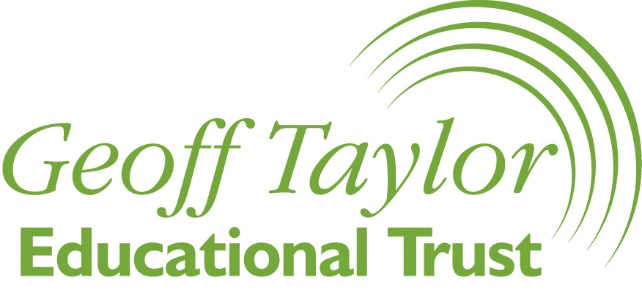 About Geoff TaylorGeoffrey Charles Gibbs Taylor was born in June 1912 in Dorset. After finishing boarding school he followed his father into Lloyds Bank in Cornwall.Always interested in cinema, with his brother he later set up ‘Cornwall Cinemas Newquay Ltd’. During the war they toured the country with a mobile cinema showing films to the troops. By the end of the war, they were running 12 cinemas throughout Cornwall. In the early 1960’s Geoff moved to London where he worked as a mechanic. Some years later he moved to Milton Keynes where he was very happy. During his retirement years in Milton Keynes, Geoff was very active in helping to build up the local community in the new city. He was elected as a Parish Councillor for Fishermead in 1988. He was also active in many other local organisations, including Chair of Milton Keynes Federation of Residents Associations, tenant representative on the board of Milton Keynes Housing Association, and a member of the Samaritans, Milton Keynes Police Consultative Group, two elderly peoples groups, and a group for people with disabilities. He was involved with many of these right up to his death in May 1991.Campbell Park Parish Council set up the Geoff Taylor Educational Trust in Geoff’s memory as a tribute to his tireless work in the local community. He was a strong believer that people of all ages from all backgrounds should have the opportunity to be educated. The Trust was set up to further that objective.All sections of the form must be completedSection 1 – About you Section 2 – Current Educational Qualifications Please use this space to outline your current educational qualifications and educational situation (College/University or other), as well as any work be it full or part time.Section 3 – Grant information If successful, grants are made by cheque, please state who the cheque should be made payable to (e.g. individual name, or educational body):Purpose for which the grant is required (Including subject, length of course, future prospects on completion):Please outline any additional expenses which may arise in connection with the above:Have you received a grant from the Geoff Taylor Educational Trust previously, if so please give details.Are you currently applying for grant funding elsewhere, if so please give detailsSection 4 – Personal Statement Please use this section to outline any further information, that you feel might be of relevance to your application:Declaration – To be signed by the applicantI certify that the information contained in this form is to the best of my knowledge and belief correct.I undertake to supply any additional information which may be required to verify the information given and to inform the Trust of any changes.Proof of ResidencyApplicants must provide proof of their residence within the Parish, in the form of a letter, bank statement, etc. Photocopies are acceptable.Please tick the box to confirm that you have included one of the documents required.  Privacy StatementData Protection Act 1998Personal data supplied on grant application forms to the Geoff Taylor Educational Trust will be held on computer and will be used in accordance with the Data Protection Act 1998 for statistical analysis, management, planning and in the provision of services by the Trust. The information will be held in accordance with the Trust’s records management and retention policy.Explanatory Notes Applications for Grants will be considered for all types of educational expenditure. This includes schooling, apprenticeships, industrial and professional training, college and university courses. The training/course may be full time, part time or by distance learning.Applicants must be a resident in the Parish of Campbell Park Parish Council and aged 16 or over. The Parish covers Fishermead, Oldbrook, Springfield, Willen, Woolstone and Newlands.Applicants should provide proof of their residence within the parish, in the form of a letter, bank statement, etc. Photocopies are acceptable.Applications must be made on the attached form, to be completed fully by the applicant or carer.  Applications should be made in respect of the costs incurred for the ensuing year. Further applications will be considered for subsequent years where possible and applicable. Applications for retrospective costs will not be considered.Completed applications should be returned to the address stated on the attached compliment slip, no later than the date mentioned.Applicants will be informed by post of the outcome of their application, at the earliest opportunity following the Trustee’s decision. Cheques will be made payable to the name/organisation as stated in Section 3.All information supplied by applicants will be treated as confidential.The trustee’s consider all applications on an equal basisNameAddressPostcodeTelephone numberEmail address Are you aged 16 or over?Yes      No   School/College/EmployerDetails:- Course/Grades/Job TitleAmount requested: £     Applicants SignatureDate